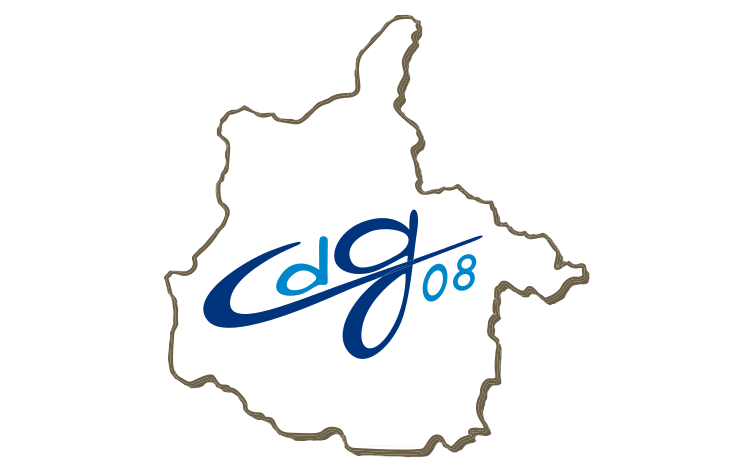 Un mandat de 4 ans (au lieu de 6 ans auparavant) pour les représentants du personnel ;Un seul tour pour les élections ;Un changement de dénomination : Comité Technique au lieu de Comité Technique Paritaire ;Une nouvelle instance avec la création des Commissions Consultatives Paritaires (pour les non titulaires).Consultation pour avis préalable à toutes décisions relatives à la carrière INDIVIDUELLE des fonctionnaires TITULAIRES et STAGIAIRESDisponibilité ;Détachement ;Intégration ;Refus de Titularisation ;Prorogation de stage ;Mutation interne ;Mise à disposition ;Promotion interne ;Avancement de grade ;Avancement d’échelon ;Notation ;...Décret n°89-229 du 17 avril 1989 relatif aux Commissions Administratives Paritaires.	Consultation pour avis pour toutes questions relatives à l’ORGANISATION et aux CONDITIONS générales de travail pour les collectivités de moins de 50 agents.Organisation et fonctionnement des services ;Plan de formation ;Ratios d’avancement de grade ;Compte épargne-temps ; Suppression d’emploi ;Régime indemnitaire ;Modification de durée hebdomadaire > 10 % ;...Décret n°85-565 du 30 mai 1985 relatif aux Comités TechniquesConsultation pour avis préalable à toutes décisions relatives à la carrière INDIVIDUELLE des agents NON TITULAIRES recrutés au titre de l’article 3-3 de la loi n°84-53 du 26 janvier 1984 (emplois permanents)Mutation interne ; Sanction ;Licenciement ;Questions individuelles ;....Les CCP sont issues de l’article 136 de la loi n°84-53 du 26 janvier 1984 et nous sommes toujours en attente du Décret d’application.	Quels électeurs pour quelles instances : COMITE TECHNIQUECOMMENT ?UN VOTE SOIT :DIRECTEMENTDans le bureau de vote principal ou secondaire.PAR CORRESPONDANCE :L’article 17 du décret n°89-229 du 17 avril 1989 est institué :Soit obligatoirement pour les collectivités dont l’effectif est inférieur à 50 agents par catégorie ;Soit lorsque cet effectif est au moins égal à 50 agents et que le Président du Centre de Gestion en a décidé ainsi ;Soit pour les agents du CDG lorsque le Président du Centre le décide.Les effectifs sont appréciés par rapport à la qualité d’électeur au 1er janvier 2014COLLECTIVITE :Je soussigné ................................................................................................................................, certifie que la collectivité ci-dessus indiquée :emploie à la date du 01/01/2014                 fonctionnaires titulaires de la catégorie A.emploie à la date du 01/01/2014                 fonctionnaires titulaires de la catégorie B.emploie à la date du 01/01/2014                 fonctionnaires titulaires de la catégorie C.	Fait à ............................................, le .. / .. / ..        (Nom, prénom et qualité de l’autorité territoriale Signature et cachet)Les effectifs sont appréciés par rapport à la qualité d’électeur au 1er janvier 2014COLLECTIVITE :Je soussigné ................................................................................................................................, certifie que la collectivité ci-dessus indiquée :emploie à la date du 01/01/2014 moins de 50 agents et relèvera de ce fait du Comité Technique placé auprès du CDG des Ardennes.Indiquer l’effectif exact (stagiaires, titulaires et non titulaires) emploie à la date du 01/01/2014,  50 agents et plus et ne relèvera pas de ce fait du Comité Technique placé auprès du CDG des Ardennes.Indiquer l’effectif exact (stagiaires, titulaires et non titulaires) a crée un Comité Technique commun ( joindre les copies des délibérations correspondantes)Indiquer l’effectif cumulé (stagiaires, titulaires et non titulaires) Préciser les collectivités rattachés au CT commun : ......................................................................................................................................................................................................................................................................................................................................	Fait à ............................................, le .. / .. / ..        (Nom, prénom et qualité de l’autorité territoriale Signature et cachet)Les effectifs sont appréciés par rapport à la qualité d’électeur au 1er janvier 2014COLLECTIVITE :Je soussigné ................................................................................................................................, certifie que la collectivité ci-dessus indiquée :emploie à la date du 01/01/2014                 agents non titulaires de la catégorie A.emploie à la date du 01/01/2014                 agents non titulaires de la catégorie B.emploie à la date du 01/01/2014                 agents non titulaires de la catégorie C.	Fait à ............................................, le .. / .. / ..        (Nom, prénom et qualité de l’autorité territoriale Signature et cachet)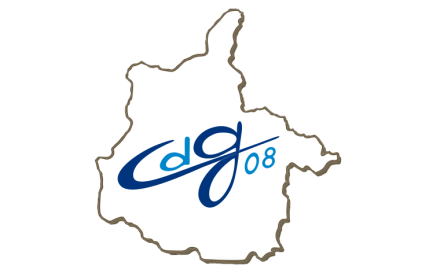 